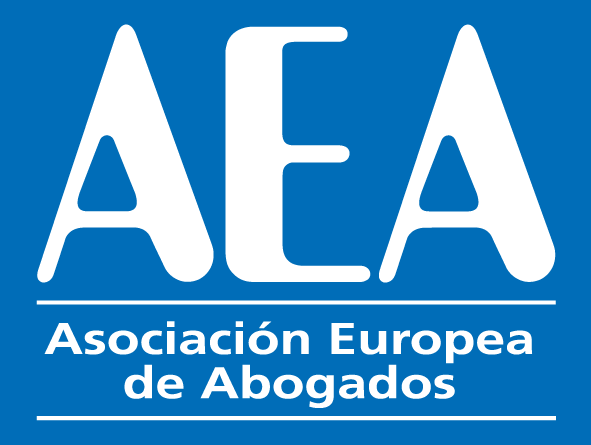 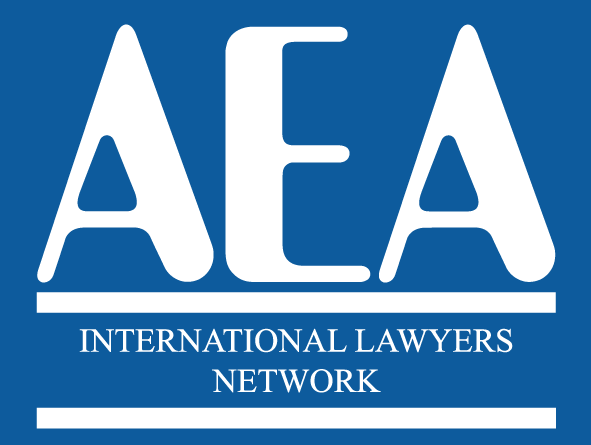 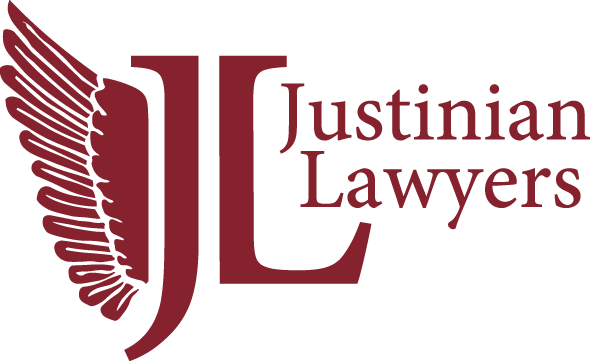 XVI INTERNATIONAL CONGRESS Barcelona 26th and 27th May 2022BOOKING FORM FOR MEETING PACKAGEHOTEL HESPERIA HYATT BARCELONAGran Via,144 / 08907 L´Hospitalet de Llobregat (Barcelona) SpainT: +34 93 413 50 45The present form has to be sent duly filled as per acceptance directly toto europea1@aeuropea.com *****************************************************************************		Surname: __________________________________	First Name: _____________________________ 	Country: ________________________	E-mail: _________________________________________________ 	Phone:__________________________________________________MEETING PACKAGE 26th May and 27th May – Meeting Participation Fee 300 euros per person Number of people(Includes the dinner of 26th May, the lunch of 27th May, the dinner of 27th May and two Coffee-Breaks the 27th May and the proportional amount for the booking of the Auditorium and Audiovisuals.)GUESTSDINNER ON THE 26TH MAY. Supplement for guests that don´t take the meeting package and attend the dinner on the 26th May: 71,50 € per person – Number of people:DINNER ON THE 27TH MAY. Supplement for guests that don´t take the meeting package and attend the dinner on the 27th May71,50 € per person – Number of people:PAYMENT CAN BE MADE BY CREDIT CARD IN  https://www.aeuropea.com/payment-by-credit-card-or-payp  OR BY BANK TRANSFER TO THE FOLLOWING ACCOUNT NAME OF BENEFICIARY:  . ASOCIACIÓN EUROPEA DE ABOGADOSBANK NAME AND ADDRESS: C/ Gral. O'Donnell, 11, 03003 Alacant, AlicanteIBAN CODE: . ES69 0182 0101 76 0201534148BANK BIC CODE BBVAESMMCCCBENEFICIARY’S BANK ACCOUNT NUMBER:   0182 0101 74 0201569559